農空間づくり活動交流会　開催結果　主　　催：　大阪府農空間整備推進協議会　　　共　　催：　大阪府　日　　時：　平成２５年２月２２日（金）　１３：３０～１６：３０　場　　所：　国民会館武藤記念ホール　参 加 者：　農空間づくり活動団体　１２団体・３０名　内　　容：　○参加者交流（アイスブレイク）○府内の農空間づくり活動・参加団体紹介　　　　　　　○話題提供『地域の魅力を活かした農空間づくり』　　　　　　　○ワールドカフェアイスブレイク『がっちり握手』で和やかな雰囲気に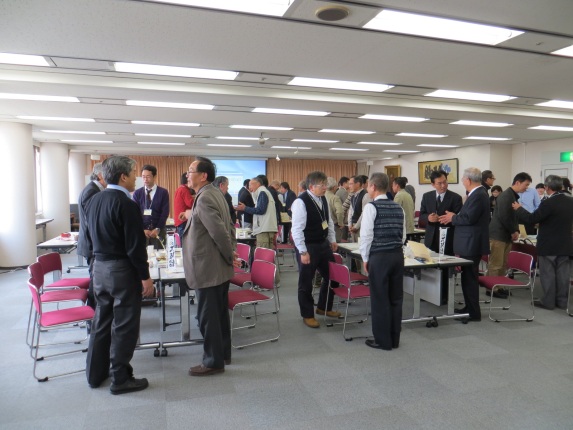 参加団体紹介地域・活動内容も様々な12団体が参加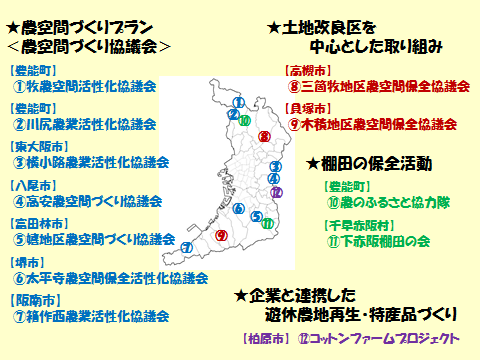 話題提供コーディネーターから他府県の事例を紹介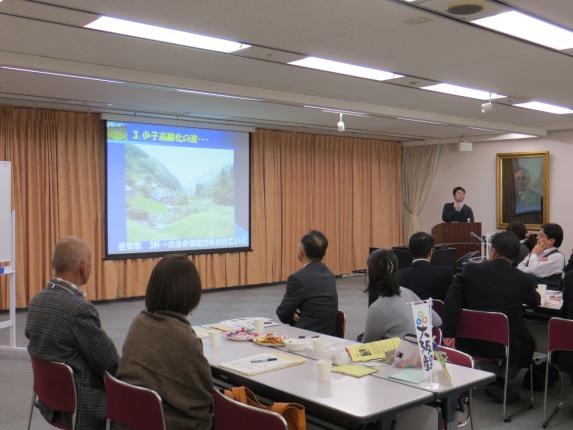 ワールドカフェ“カフェ”のような雰囲気で交流・意見交換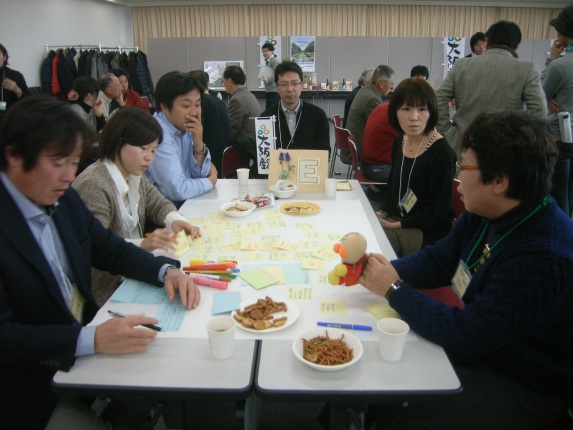 ワールドカフェ各団体の課題や解決策を情報交換し、参加者の気づきや各取り組みの活性化の契機に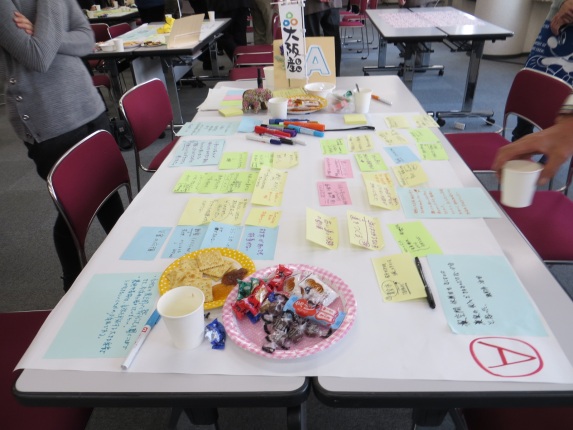 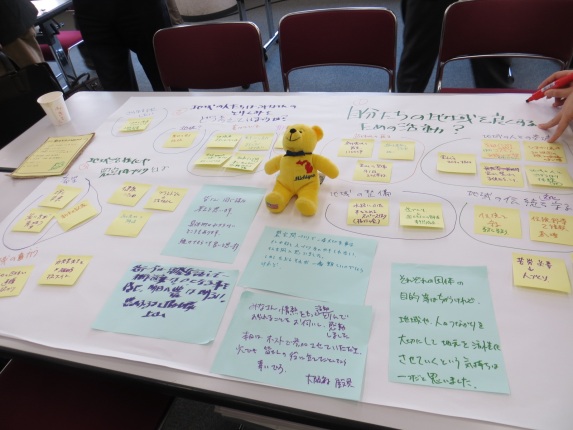 ワールドカフェ各団体の課題や解決策を情報交換し、参加者の気づきや各取り組みの活性化の契機に